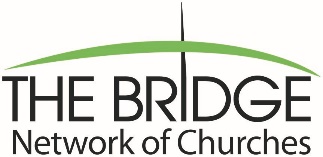 The Bridge Network of Churches Scholarship Program
Release Information FormA copy of this form will be kept on file in the Bridge Network of Churches’ office and a copy sent to your school. ALL INFORMATION WILL BE TREATED BY the Bridge Network of Churches IN A CONFIDENTIAL MANNER.  Virginia state law requires the student’s permission for the release of this information.School I plan to attend:School Address:City:			State:		Zip:Telephone:I, 				, a recipient of a scholarship from the Bridge Network of Churches, do hereby give permission to my school to release any information requested by the Network related to my academic performance during the 2024/2025 academic year. This information will only be requested by the Network for the purpose of determining scholarship eligibility.Thank you.Applicant Signature:Parent or Guardian Signature:Date:THE COMPLETED SCHOLARSHIP APPLICATION and REQUESTED MATERIALS MUST BE POSTMARKED/SUBMITTED NO LATER THAN APRIL 10, 2024.